2021年　5月吉日炎症性腸疾患をもつ就労中ないし就労経験のある方調査研究へのご協力のお願い新見公立大学大学院看護学研究科看護学専攻修士課程　大学院生　安原　奈那　新見公立大学大学院看護学研究科看護学専攻　修士課程の安原奈那と申します。　私は看護師として、炎症性腸疾患をもちながら就労している方の就労継続できるような支援をしたいと難病患者就職サポーターを職業としています。この度、新見公立大学大学院生として、“炎症性腸疾患患者の就労継続に関する要因と就労支援”のテーマで研究に取り組む事となりました。本研究により、炎症性腸疾患をもつ方の就労継続の要因と、就労の継続にはどのようなサポートが必要であるかが明らかになることで、炎症性腸疾患をもつ方が治療と就労を両立しながら、職業人として活躍し、充実した就労生活や人生を送れることにつながるのではないかと考えます。当該研究成果は、個人を特定できないようにして、学会発表や論文公表するとともに、IBDネットワーク合同会報に掲載しご報告させていただく予定です。お忙しいところ大変恐縮ではございますが、本調査にご協力くださいますよう、何卒宜しくお願い申し上げます。【ご協力頂きたい内容】　　（連絡先）　新見公立大学大学院看護学研究科看護学専攻　　　〒718-8585　岡山県新見市西方1263-2　　　電話番号：0867-72-0634（内線5506）修士課程　安原奈那　　　　　　　E-mail：aysm1225@gmail.com	共同研究者：新見公立大学大学院看護学研究科教授　土井英子　　　　　　　　　E-mail：h-doi@niimi-u.ac.jp炎症性腸疾患をもつ方の就労継続に関する要因と就労支援調査研究に関する説明1　調査の目的炎症性腸疾患をもつ方の就労継続の要因が明らかになり、就労の継続にはどのようなサポートが必要であるかを明らかにすることにより、支援機関の専門性を発揮した支援、ご本人のニーズを重視した治療と就労の両立支援、そしてIBD患者と職場双方に益となる支援をおこなう方法の示唆を得ることができると考えます。2　調査の対象者炎症性腸疾患をもつ就労中ないし就労経験のある方です。3　調査の実施方法　1）調査方法 ： webアンケートでおこないます。　2）回答期間 ： 2021年5月～6月30日　3）調査内容 ： 対象者の属性、仕事について、精神的健康状態を測定する尺度、               仕事と生活の質に関する満足度尺度、就労支援の現状、ニード等です。4　倫理的配慮　　Webアンケートの調査項目の最初に、この調査の同意の有無をお尋ねします。「同意　します」の回答をもって、調査協力の同意が得られたものとします。アンケートに記載いただいた情報は、個人情報の保護に基づき、今回の研究目的以外で使用いたしません。また、アンケート結果をこの研究に使用するには、集計値として取り扱い、個人が特定できないように処理いたします。他詳細については、Webアンケートページをご覧下さい。5　調査に関する予測される負担や不利益についてアンケートへの回答に10分程度の時間がかかります。アンケート回答ページはこちら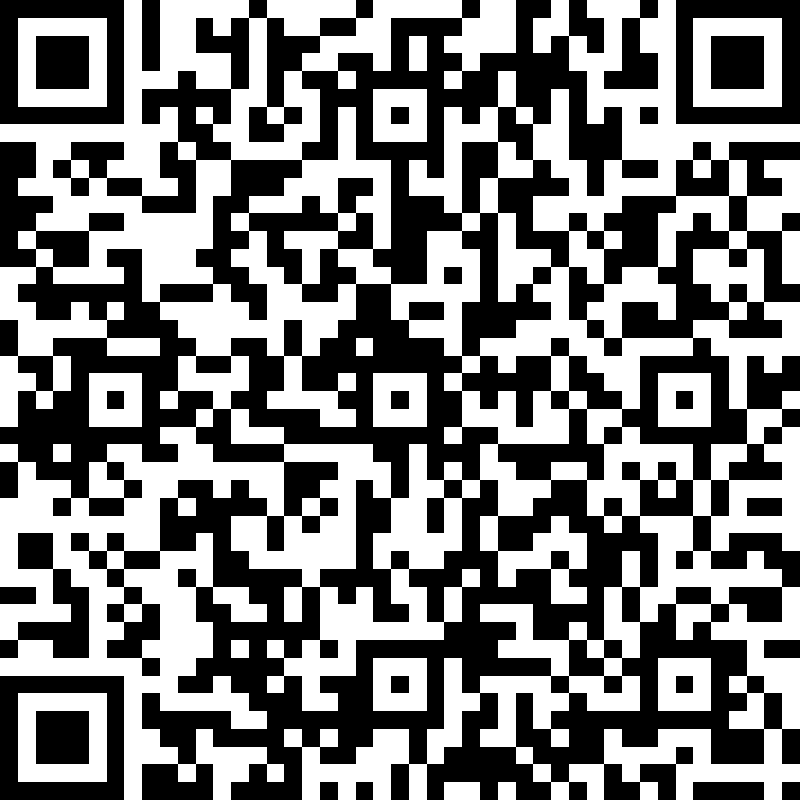 https://forms.office.com/r/iQiKDRkhBbもしくは、スマートフォンで左のＱＲコードを読み取ってください